服务类标准招标文件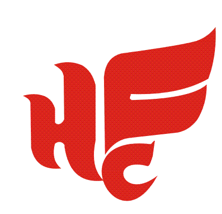 项目名称： 安庆东部新城综合写字楼中央空调维修保养服务编    号： 2020WLBL0034号招 标 人：合肥文旅博览集团有限公司招标时间：2020年7月目    录第一章	投标邀请（招标公告）	3第二章 投标人须知前附表	5第三章 投标人须知	7第四章招标需求	14第五章 评标办法	18第五章  合同条款及格式	25第七章 投标文件格式	37一．投标函	38二．投标人情况综合简介	39三．开标一览表	40四、分项报价一览表	41五．投标响应表	42六、常用配件价格报价表	43七．投标授权书	46八．投标人信用承诺	46九. 投标业绩	47十．有关证明文件	48十一．生产厂商授权书	48十二．相关授权或承诺书	49十三．项目人员配备	50十四．服务体系与维保方案	55十五. 投标人认为需提供的其他资料	55投标邀请（招标公告）合肥文旅博览集团有限公司（以下简称：文旅博览集团）受合肥市政文外滩物业管理有限公司委托，现对安庆东部新城综合写字楼中央空调维修保养服务项目（以下简称：本项目）进行公开招标，欢迎具备条件的投标人参加投标。一、项目名称及内容1.项目编号：2020WLBL0034号2.项目名称： 安庆东部新城综合写字楼中央空调维修保养服务3.项目单位：合肥市政文外滩物业管理有限公司4.项目内容：详见招标需求5.项目概算：17万元二、投标人资格1.具有独立承担民事责任的能力；2.投标人具有中国制冷空调设备维修安装企业资质证书A类II级D类II级及以上资质；3.投标人具有建筑机电安装工程专业承包叁级及以上资质；4.本项目不接受联合体投标；5.符合下列情形之一：1)开标日前两年内未被合肥市及其所辖县（市）公共资源交易监督管理局记不良行为记录或记不良行为记录累计未满10分的。 2)最近一次被合肥市及其所辖县（市）公共资源交易监督管理局记不良行为记录累计记分达10分(含10分)到15分且公布日距开标日超过6个月。 3)最近一次被合肥市及其所辖县（市）公共资源交易监督管理局记不良行为记录累计记分达15分(含15分)到20分且公布日距开标日超过12个月。 4)最近一次被合肥市及其所辖县（市）公共资源交易监督管理局记不良行为记录累计记分达20分(含20分)及以上且公布日距开标日超过24个月。6.投标人存在以下不良信用记录情形之一的，不得推荐为中标候选人，不得确定为中标人：1）投标人被人民法院列入失信被执行人的；2）投标人或其法定代表人或拟派项目经理（项目负责人）被人民检察院列入行贿犯罪档案的； 3）投标人被工商行政管理部门列入企业经营异常名录的；4）投标人被税务部门列入重大税收违法案件当事人名单的。三、投标报名1.报名日期：2020年7月10日上午09:00至2020年7月16日下午17:002.领取方法：登录合肥文旅博览集团有限公司网站http://www.zwzcgl.com下载标书3.报名方法：下载附件《××单位投××项目报名信息表》并完整填写信息后在规定的报名日期内发送至邮箱：120156961@qq.com四、投标保证金投标保证金缴纳详见第二章投标人须知前附表五、开标时间及地点1.开标时间：2020年7月20日下午15：002.开标地点：合肥市蜀山区习友路与茂荫路交口投资大厦2楼2-1会议室六、投标截止时间2020年7月20日下午15：00七、联系方法招 标 人：合肥文旅博览集团有限公司地    址：合肥市政务区习友路与茂荫路交口投资大厦联 系 人：胡工   电话：0551-63530687第二章 投标人须知前附表第三章 投标人须知一．投标文件的编制1.投标文件的编写要求1.1投标人须以招标人正式发布的《招标文件》为制作《投标文件》的依据；1.2投标人应仔细阅读招标文件的所有内容，按招标文件的要求提供投标文件，并保证所提供的全部资料真实有效；1.3投标文件的书面内容不得涂抹或改写；1.4满足本招标文件规定的其它要求。2.投标文件由以下部分构成2.1投标承诺书、开标一览表、分项报价表、投标事项承诺原件等；2.2投标人资质证明文件复印件、法人和授权代表人身份证复印件；2.3投标人同类项目合同及投标人其它说明文件等；3.投标报价说明及依据3.1招标内容、采购清单及有关文件等；3.2国家、行业、地方有关技术标准规范；3.3投标方需按照《投标分项报价表》格式做报价清单，所有价格均为到达项目所在工地含税（增值税专用发票）报价。4.投标人接到招标文件后,认真审阅和全面理解招标文件中所有的须知、条件、格式、条款和图纸，如果投标人的投标文件不符合招标文件要求，该投标文件将被拒绝，责任自负。二．投标保证金的缴纳1投标前，投标人应向文旅博览集团提交投标人须知前附表规定金额的投标保证金，作为投标的一部分，投标保证金应当从投标人账户转出，并在投标截止时间前足额到达招标公告指定账号。开标后，文旅博览集团将从投标保证金查询系统中查询投标保证金信息，并提交评标委员会评审。2 投标保证金可采取下列任何一种形式：2.1异地电汇；2.2本地转帐。3文旅博览集团不接收以现金或汇票形式递交的投标保证金；投标保证金交纳人名称与投标人名称应当一致。分公司或子公司代缴投标保证金，视同名称不一致。投标保证金交纳人名称与投标人名称不一致的，投标无效。4未按要求提交投标保证金的投标，将被视为非响应性投标而导致投标无效。5 招标人最迟应当在书面合同签订后5日内向中标人和未中标的投标人退还投标保证金（不计息）。投标保证金只退还至投标人账户。6有下列情形之一的，招标人不予退还投标保证金：6.1投标人在规定的投标有效期内撤回或修改其投标；6.2中标候选人无正当理由放弃中标项目资格的；或中标人无正当理由不与招标人签订合同的；或中标人在签订合同时向招标人提出附加条件或者更改合同实质性内容的；或中标人不提交招标文件所要求的履约保证金的。7由于投标人行为导致招标人或文旅博览集团损失的，相应损失由投标人承担，从投标保证金中扣除。投标保证金扣除后仍不足以弥补损失的，投标人应当对超过部分予以赔偿。三．投标文件的递交    1、投标文件的密封和标记    1.1投标文件应密封，并在封面注明招标编号、投标项目等，同时在密封处加盖骑缝章；    1.2投标文件要求：正、副本各一份。    2、投标文件的递交、修改和撤回    2.1投标人应在投标截止时间前将密封合格的投标文件送达开标现场；    2.2投标人递交投标文件后，可修改或撤回投标文件，但必须在投标截止时间前书面通知招标人；投标截止后不得修改或撤回投标文件。四．开标、评标及定标 1.开标1.1文旅博览集团将在招标公告（如有变更，以变更公告为准）规定的时间和地点组织公开开标。1.2投标人一名授权代表参加商务标的开标。（授权代表须出示身份证原件）1.3开标时，文旅博览集团查验投标文件的密封状况，确认无误后拆封唱标。文旅博览集团将当众宣读投标人名称、投标价格以及文旅博览集团认为合适的其它详细内容。2.投标文件的澄清、说明或补正2.1为有助于投标的审查、评价和比较，评标委员会可以书面方式要求投标人对投标文件中含义不明确、对同类问题表述不一致或者有明显文字和计算错误的内容作必要的澄清、说明或补正。澄清、说明或补正应以书面方式进行并不得超出投标文件的范围或改变投标文件的实质性内容。2.2投标文件中大写金额和小写金额不一致的，以大写金额为准；总价金额与按单价汇总金额不一致的，以单价金额计算结果为准；单价金额小数点有明显错位的，应以总价为准，并修改单价。2.3开标一览表内容与投标文件中明细表内容不一致的，以开标一览表为准。开标一览表内容与唱标信息内容不一致的，以开标一览表为准。2.4 开标一览表中投标总价与投标文件中各分项报价汇总金额不一致的，按以下方式处理：2.4.1 项目以投标总价结算的，以开标一览表中投标总价为准；2.4.2项目以分项报价为准据实结算的，投标无效。3.评标3.1评标原则：遵循国家有关法律、法规，客观、公正地对待所有投标人，以招标文件作为评标的基本依据；凡涉及审查、评估和比较投标文件以及定标等意见，均不得向投标人及与评标无关的人员透露；3.2评标方法：本次项目评标采用综合评分法作为对投标人标书的比较方法。3.3如符合专业条件的投标人或对招标文件作实质响应的投标人只有两家，评标委员会将视情况现场决定是否改为竞争性谈判。谈判并不限定只进行二轮报价，如果评标委员会认为有必要，可以要求投标人进行多轮报价。在谈判内容不做实质性变更及重大调整的前提下，投标人下轮报价不得高于上一轮报价。3.4 评标委员会将按照招标文件规定的评标办法对投标人独立进行评审。3.5评审过程中，如有询标，投标人授权代表（或法定代表人）应携带本人有效身份证明（包括居民身份证、社保卡、军官证、驾驶证或护照）原件参加询标并签字，因投标人授权代表未到开标现场或联系不上等情形而无法接受评标委员会询标的，有关风险投标人自行承担。3.6评标委员会将首先审查投标文件是否实质上响应招标文件的初审指标要求。实质上响应的投标应与招标文件的全部条款、条件和规格相符，没有重大偏离或保留。所谓重大偏离或保留是指影响合同的服务范围和质量等；或者在实质上与招标文件不一致，而且限制了合同中买方的权利或投标人的义务。这些偏离或保留将会对其他实质上响应要求的投标人的竞争地位产生不公正的影响。投标人不得通过修改或撤销不合要求的偏离或保留而使其投标成为响应性的投标。有下列情形之一的，评标委员会应当否决其投标：3.6.1投标文件未经投标人盖章和单位负责人签字；3.6.2投标联合体没有提交共同投标协议；3.6.3投标人不符合国家或者招标文件规定的资格条件；3.6.4同一投标人提交两个以上不同的投标文件或者投标报价，但招标文件要求提交备选投标的除外；3.6.5投标报价低于成本或者高于招标文件设定的最高投标限价；3.6.6投标文件没有对招标文件的实质性要求和条件作出响应；3.6.7投标人有串通投标、弄虚作假、行贿等违法行为；3.6.8评标委员会评议认为构成废标的其他情况；3.6.9其他未实质性响应招标文件要求的。3.7评审时，评标委员会将审查投标文件是否符合招标文件的评审指标要求。3.8如果投标文件未通过投标有效性评审，投标无效。3.9评标委员会决定投标文件的响应性及符合性只根据投标文件本身的内容，而不寻求其他外部证据。4.定标4.1评标委员会应当按招标文件规定的标准和方法提出独立评审意见，推荐中标候选人。4.2如评标委员会认为有必要，将首先对第一中标候选人就投标文件所提供的内容是否符合招标文件的要求进行资格后审。资格后审视为本项目招标活动的延续，以书面报告作为最终审查的结果。如果确定第一中标候选人无法履行合同，将按排名依次对其余中标候选人进行类似的审查。第一中标候选人放弃中标、因不可抗力不能履行合同、不按照招标文件要求提交履约保证金，或者被查实存在影响中标结果的违法行为等情形，不符合中标条件的，招标人可以按照评标委员会提出的中标候选人名单排序依次确定其他中标候选人为中标人，也可以重新招标。4.3原则上把合同授予实质上响应招标文件要求的排名最前的中标候选人或通过上条资格审查的中标候选人。5.招标人一律不予退还投标人的投标文件。6. 本招标文件所要求的证书、认证、资质，均应当是有权机构颁发，且在有效期内的。五. 投标信息发布1.与本次招标活动相关的信息，将在合肥文旅博览集团有限公司网(http://www.zwzcgl.com)发布。2. 文旅博览集团对招标文件进行的答疑、澄清、变更或补充，将在网站上及时发布，该公告内容为招标文件的组成部分，对投标人具有同样约束力效力。当招标文件、招标文件的答疑、澄清、变更或补充等在同一内容的表述上不一致时，以最后发出的书面文件为准。投标人应主动上网查询。文旅博览集团不承担投标人未及时关注相关信息引发的相关责任。六．投标文件的澄清1.为有助于投标文件的审查、评估和比较，招标人有权向投标人质疑并请投标人澄清其投标内容。投标人应当按照招标人通知的时间、地点，指派专人进行答疑和澄清。2.重要的澄清应是书面的，但不得对投标内容进行实质性修改。七.中标通知书1.文旅博览集团将以中标通知书形式通知中标人，其投标已被接受。2.文旅博览集团对未中标的投标人不做未中标原因的解释。3.中标公示期满后，中标人请在3个工作日内委派专人凭介绍信或公司授权书（须同时携带有效身份证明）领取中标通知书（联系人及联系方式：胡工  0551-63530687，地址：合肥市蜀山区习友路与茂荫路交口投资大厦2楼招标采购部）。八.异议处理1.投标人或者其他利害关系人对依法必须进行招标的项目的评标结果有异议的，应当在中标候选人公示期间，由投标人授权代表（或法定代表人）携带身份证明材料，以书面形式向文旅博览集团提出异议，逾期不予受理。2.异议书内容应包括异议的详细理由和依据，并提供有关证明资料。3.有以下情形之一的，视为无效异议：3.1 未按规定时间或规定手续提交异议的；3.2异议内容含糊不清、没有提供详细理由和依据，无法进行核查的；3.3其他不符合异议程序和有关规定的。4.文旅博览集团将在收到书面质疑后5个工作日内审查异议事项，作出答复或相关处理决定，并以书面形式通知异议人，但答复的内容不涉及商业秘密。九．签订合同1.履约保证金1.1签订合同前，投标人应提交履约保证金。履约保证金金额、收受方式及收受人见投标人须知前附表规定。1.2投标人须知前附表约定收取履约保证金或免收履约保证金的，从其规定。1.3如果中标人未按规定交纳履约保证金，招标人有权取消该授标，在此情况下招标人可将该标授予其下一个中标候选人，或重新招标。2.签订合同2.1中标人应在中标通知书发出之日起7日内（具体时间、地点见中标通知书）与委托人签订合同。招标文件、中标人的投标文件及澄清文件等，均作为合同的附件。2.2中标人、委托人双方必须严格按照招标文件、投标文件及有关承诺签订合同，不得擅自变更。合同的标的、价款、质量、履行期限等主要条款应当与招标文件和中标人的投标文件的内容一致，委托人和中标人不得再行订立背离合同实质性内容的其他协议。2.3招标人保留以书面形式要求合同的卖方对其所投货物的装运方式、交货地点及服务细则等作适当调整的权利。2.4招标人在授予合同时有权对标的物的数量予以适当的增加或减少；2.5中标人不与委托人签订合同的，招标人可单方面取消其中标资格，并追究其责任。合同履行完毕后，经委托人考核合格，双方可续签合同。第四章招标需求前注：1.本需求中提出的技术方案仅为参考，如无明确限制，投标人可以进行优化，提供满足用户实际需要的更优（或者性能实质上不低于的）技术方案或者设备配置，且此方案或配置须经评标小组审核认可；
2.为鼓励不同品牌的充分竞争，如某设备的某技术参数或要求属于个别品牌专有，则该技术参数及要求不具有限制性，投标人可对该参数或要求进行适当调整，并应当说明调整的理由，且此调整须经评标小组审核认可；3.为有助于投标人选择投标产品，项目需求中提供了推荐品牌（或型号）、参考品牌（或型号）等，但这些品牌（或型号）仅供参考，并无限制性。投标人可以选择性能不低于推荐（或参考）的品牌（或型号）的其他品牌产品，但投标时应当提供有关厂商的技术证明资料供评标小组评审，未提供的或评审不通过的投标无效。
4.投标人应当在响应文件中列出完成本项目并通过验收所需的所有各项服务等明细表及全部费用。中标人必须确保整体通过用户方及有关主管部门验收,所发生的验收费用由中标人承担；投标人应自行踏勘现场，如投标人因未及时踏勘现场而导致的报价缺项漏项废标、或中标后无法完工，投标人自行承担一切后果；5.投标人自行考虑“营改增”税收费用及风险，中标后须按国家相关规定缴纳税金并按招标人要求提供发票，费用含在本次投标总价中，中标后不作调整。一、项目概况及相关需求安徽省安庆市东部新城综合写字楼位于安庆市迎江区振风大道和顺安路交口，总建筑面积约16.5万平方米,共由五个单体组成分为四栋建筑,中央为主楼。所采用的麦克维尔风冷机组、广东吉荣空调机组与日立FLEXMULTI多联式中央空调系统，包括室内外机（其中：日立空调系统室内机数量为1801台，室外主机数量为286台，麦克维尔风冷室外主机11台、循环泵15台、风机柜55台、广东吉荣空调机组4台） 等日常维修保养及有偿维修和配件更换工作。二、项目人员要求本项目要求配备1名项目负责人，3名及以上维保维修人员（其中1名驻点维保维修人员），2名空调清洗人员。三、服务要求及说明中标人为委托人维修中央空调系统要达到使委托人空调在合同期内正常运转，满足委托人日常的使用要求，并使设备处于良好的工作状态。中标人提供的任何配件或零部件，必须是原厂正牌产品，均需要提供出厂合格证、使用说明书、原包装、产地证（必要时），不得分装分拆，不得以次充好，不得使用代用材料。中标人工作人员应持有国家承认的专业证书，维修人员必须具有空调设备保养经验的专业技术骨干。中标人负责对维保人员进行安全与环保教育，并负责落实，对维保期间和维保行为所引起的安全与环保结果负全责。合同期内，中标人安排对委托人相关人员进行一次（时间不少于4小时的）机组操作技术培训，时间由招标人安排，培训内容材料和方案事先报备招标人，培训必须由专业工程师进行实质性的培训来提高招标人空调工的操作水平。每年的年度维保前，中标人应该对委托人空调系统设备进行实地察看，出示现有状况的分析报告并做出实质性处理方案；在合同期限内的每年开机之前（具体时间由招标人确定）对委托人的机组进行年度维保和试运行，做好机组开机前的一切准备。对年度地市级的党代会、人大会、政协会等年度重大会议进行会议保障，具体内容为设备检修、维护，现场值守等。每年机组运转期间，中标人应每月安排对机组进行一次例行检查，调整机组参数至最佳状态，解决运行中出现的各类故障，建立空调系统的维护保养档案，做好详细维保记录，以便及时发现及时解决问题；同时应向委托人提供书面运行调整建议，保证空调系统运行正常。通过维护保养，延长主机的使用寿命、降低设备的年度运行费用。运行期间，中标人在接到招标人的应急（紧急）维修电话或通知后，中标人维修人员应在4小时内赶赴现场排除故障；其它时间接到委托人的应急（紧急）维修电话或通知，中标人维修人员应先通过电话指导委托人人员进行封闭处理，并在8小时内赶到现场排除故障。对于一般的设备故障，中标人应该在6小时内排除；对于较复杂的设备故障，应该在24小时内排除；如发现零配件损坏，应全力以赴、及时采购或调剂，争取最短时间修复设备。为保障本项目维修及时性，中标人应针对本项目需要设立备品配件库，储备本项目设备维修所需的常用配件材料。在开始应急（紧急）维修前，委托人、中标人双方必须对故障性质和责任进行认定，对维修可能产生的材料、费用进行预估，书面报委托人批准后进行修理更换。应急维修结束，在恢复正常运转以后，中标人应出具故障分析报告，并由委托人管理人员签字确认。（14）中标人在合同签订后需安排一名专业维修技术人员按照业主单位上班时间进行驻点维修保养服务；（15）运行期间，中标人指定一名现场负责人，留下手机电话和公司固定电话；要求手机24小时畅通。四、项目清单安庆市东部新城综合楼中央空调系统主要设备维修保养清单五、报价要求1.本项目采用空调维保费总价计价，除非合同另有规定，该总价包含但不限于空调设备检测费、维修费、人工费、社保费、保养费、利润、税金等全部费用。投标报价总价不得高于项目概算。2.投标人需提供维保方案及常用配件清单价格表（分品牌报配件价格经评审委员确定后为维保期间更换备件执行价格），并承诺中标后维保过程中配件价格不得高于附件价格清单报价；3、免费提供200元以内常用易损件，其他维修材料另行支付。4.投标人根据现场勘察结果填写报价表中规定的所有内容，未经勘察或勘察有误的，风险由投标人自行承担，报价不得有漏项，否则，作为废标处理。六. 质量要求及验收标准负责（主机与末端）空调等所有系统设施设备的正常运行中的维护维修等工作；按照邀标人的要求拟定空调维护维修计划并做好各项维护维修与节能工作。1.保持设备清洁卫生，做好维护维修运行记录，建档备查；2. 每年换季对设备进行1次全面检查与维护；3. 空调运行期间每个月由专业人员定时巡检，出现问题随时处理；4. 投标人需提供维护方案及备件清单价格表，（备件清单价格表经评审专家现场进行比对评审确定后将作为维保期间更换配件价格执行） ；5．备件清单价格表现场进行比对，所有备件价格不得高于市场价，否则视为无效投标。第五章 评标办法1.为了做好安庆市东部新城综合楼中央空调维修保养服务（项目编号：2020WLBL 号）的招标评标工作，保证项目评审工作的正常有序进行，维护招标人、投标人的合法权益，依据《中华人民共和国招标投标法》、《中华人民共和国招标投标法实施条例》及其它相关法律法规，本着公开、公平、公正的原则，制定评标办法。2.本次项目评标采用综合评分法作为对投标人标书的比较方法。3.本项目将依法组建不少于5人的评标委员会，负责本项目的评标工作。4.评标委员会按照“客观公正，实事求是”的原则，评价参加本次招标的投标人所提供的产品或服务价格、性能、质量、服务及对招标文件的符合性及响应性。5.有效投标应符合以下原则：5.1满足招标文件的实质性要求；5.2无重大偏离、保留或招标人不能接受的附加条件；5.3通过初审；5.4评标委员会依据招标文件认定的其他原则。6.评标委员会遵循公开、公平、公正和科学诚信的原则，对所有投标文件均采用相同程序和标准，进行评定。7. 评标委员会发现投标人的投标文件中对同类问题表述不一致、前后矛盾、有明显文字和计算错误的内容、有可能不符合招标文件规定等情况需要澄清时，评标委员会将以询标的方式告知并要求投标人以书面方式进行必要的澄清、说明或补正。对于询标后判定的结论（如通过或不通过），评标委员会应提出充足的理由，根据招标文件给定的评审指标进行判定，并予以书面记录。评标委员会独立评审后，对投标人某项评审指标如有不同意见，按照少数服从多数的原则，确定该项评审指标的最终结论。8.评审程序本项目采用综合评分法进行评审，在最大限度地满足招标文件实质性要求前提下，按照招标文件中规定的各项因素进行综合评审。综合评分法的主要因素是：技术部分、商务部分以及相应的比重。评标委员会遵循规定评标原则，对投标人进行初审、详细评审、商务部分得分计算和确定中标候选人。8.1初审评标委员会按下表内容对所有投标人进行初审：8.2详细评审8.2.1评标委员会将对所有通过初审的投标文件进行详细评审，具体如下：根据评分的细则，评委应对进入详细评审的所有投标文件进行评分，并分别填写打分表。将投标人每个分值项得分进行汇总求出平均值，得到该投标人的得分。投标人的各项得分均保留小数点后两位（小数点后第三位四舍五入）。8.2.2技术部分详细评审指标如下：8.3商务部分得分计算依据通过初审的有效投标人名单，其投标人的商务部分得分按照以下方式计算：8.4确定中标候选人8.4.1计算最终得分将每个有效投标人的技术部分得分加商务部分得分，得出该投标人的最终得分。投标人的各项得分均保留小数点后两位（小数点后第三位四舍五入）。8.4.2按照有效投标人最终得分由高到低排出中标候选人。最终得分相同的，按技术部分得分由高到低顺序排序。技术部分得分及最终得分均相同的，则采取评标委员会抽签方式确定其前后次序。9.各投标人的得分一经得出，并核对无误后，任何人不得更改。10.如果有效投标报价出现两家或两家以上相同者，则采取评标委员会抽签方式确定其前后次序。11.评标委员会在评标过程中发现的问题，应当及时作出处理或者向招标人提出处理建议，并作书面记录。12.在评审过程中，评标委员会发现投标人的报价或者某些分项报价可能低于成本或者高于招标文件设定的最高投标限价的，评标委员会将以询标的方式告知并要求投标人以书面方式进行必要的说明或补正，经评标委员会认定其报价低于成本或者高于招标文件设定的最高投标限价的，将否决其投标。对于询标后判定为不符合招标文件的报价，评委要提出充足的否定理由，并予以书面记录。最终对投标人的评审结论分为通过和未通过。13.投标人投标报价与公布的预算价（或控制价)相比降幅过小，或投标人投标报价明显缺乏竞争性的，评标委员会可以否决所有投标。14.评标后，评标委员会应写出评标报告并签字。评标报告是评标委员会根据全体评标成员签字的原始评标记录和评标结果编写的报告，评标委员会全体成员及监督员均须在评标报告上签字。评标报告应如实记录本次评标的主要过程，全面反映评标过程中的各种不同的意见，以及其他澄清、说明、补正事项。15. 评标委员会和评标工作人员应严格遵守国家的法律、法规和规章制度；严格按照本次招标文件进行评标；公正廉洁、不徇私情，不得损害国家利益；保护招、投标人的合法权益。16.在评标过程中，评委及其他评标工作人员必须对评标情况严格保密，任何人不得将评标情况透露给与投标人有关的单位和个人。第五章  合同条款及格式合同编号：	《中央空调系统维修维保服务合同》甲方（委托人）：乙方（中标人）：           签约地点：           签订日期：甲方（委托人）：乙方（中标人）：甲乙双方依据《中华人民共和国合同法》等法律法规的规定，就                       项目事宜，根据双方达成的协议，签订本合同。定义及解释：合同：系指甲乙双方达成并签署的合同。包括本合同的全部内容及本合同所带附件、附录。甲方：系指已采用的安庆市东部新城综合写字楼中央空调系统维修保养服务，并委托乙方进行维护保养工作的合肥市政文外滩物业管理有限公司。乙方：系指接受招标人委托，对其采用的安庆市东部新城综合写字楼中央空调系统维修保养服务务的被委托方。维护保养：系指对安庆市东部新城综合写字楼中央空调系统维修保养服务定期或不定期进行检测、调整、保护及维修等工作，确保空调系统能够安全、正常、高效的运行。费用：系指中标人为完成上述维护保养工作而按照合同有关条款的规定向招标人收取的报酬。附件：系指对本合同中的特定内容进行详尽说明和解释的图纸、图片、文字和表格等文件。补充文件：系指本合同未曾涉及的、对本合同进行增加、删减、修改、调整或进一步说明的协议文件。语言系指本合同所应用的主导文字。本合同主导文字应以中文书写为准，数字应以阿拉伯数字书写为准。除非另有规定，双方交换的与本项目有关的其它文件应用中文。双方：系指上述招标人和中标人。不可抗力：系指不可预见、无法避免且不能克服的事件或行为，但不包括违约或疏忽。不可抗力包括但不限于：战争暴乱、罢工、洪水、台风、地震、防疫限制和禁运。空调设备：系指能正常使用的、完好的空调产品。包括空调室外机、室内机、控制器等。空调系统：系指由空调室内外机、空调冷媒管路系统、空调冷凝水排水系统组成、空调控制系统并已经投入使用的相关空调设施。工作标准：系指由中标人提出并经甲、乙双方确认的工作事项、施工方法和验收标准。如中标人提出的标准高于国家标准的，按照中标人提出的标准执行。如中标人标准低于国家标准的按照国家标准执行。甲、乙双方已详细审查了全部合同内容，包括有关的附件、补充文件、修改文件（如有的话），能够完全理解，并同意上述文件的全部内容。招标人委托中标人对安庆市东部新城综合写字楼中央空调系统维修保养服务所采用的麦克维尔风冷机组、广东吉荣空调机组与日立FLEXMULTI多联式中央空调系统与末端进行维护保养及为保证系统正常运行而需要更换配件（更换200元以上配件需另行付费）等全部工作。四、中标人接受招标人委托，对安庆市东部新城综合写字楼中央空调系统所采用的麦克维尔风冷机组、广东吉荣空调机组与日立FLEXMULTI多联式中央空调系统与末端进行有偿的维护保养工作。五、维保范围 ： 1、对安庆市东部新城综合写字楼所采用的麦克维尔风冷机组、广东吉荣空调机组与日立FLEXMULTI多联式中央空调系统，包括室内外机（其中：日立空调系统室内机数量为1801台，室外主机数量为286台，麦克维尔风冷室外主机11台、循环泵15台、风机柜55台、广东吉荣空调机组4台） 等日常维修保养及有偿维修和配件更换工作。2、免费提供200元以内常用易损件 ，超出200元的配件更换价格见合同附表）。所提供的主要维修配件均为设备原厂家配件；合同期内配件价格不作任何浮动（涉及到设备厂家整体价格调整除外，需向招标人报备相关文件）。六、  维保期限：维保期限自年月日起至年月日止。本合同维保费用为人民币大写：元/年（￥    元/年），合同期满后经招标人验收、考核合格后与甲方另行协商后可续签合同。七、维保费用的支付：1.该维保费用为中标人完成本合同项下空调维保工作的全部成本、报酬和税费，为固定价，除本合同另有约定外，招标人无须另付任何费用，在合同履行期内不因任何因素调整。2.付款方式：自中标人与招标人签订合同后，中标人提供维保服务每满六个月，招标人于15个工作日内向中标人支付年度维保费用的50%及更换的设备材料费（如有）。最后一次支付维保费用前，由招标人进行设备和功能性验收，验收合格后予以支付；若设备未能正常运行则维保时间继续延续不另外支付额外维保费用，直至验收合格后，支付剩余维保及材料费用（如有）。3、空调零部件价格按招标人与中标人双方签订的《中央空调维修保养服务合同》中配件价格标准核算。发票提供：中标人应在要求付款之前向招标人开具符合税务要求的增值税专用发票，否则，招标人有权拒绝付款且中标人不得以此为拒绝履行合同义务。中标人指定账户：户名：开户行：账号：八、项目维护保养方案中标人提供以下维保具体内容：一）、为保障空调正常运转，中标人制定以下检查、保养计划，并提交招标人审核：1、日常维护保养：每年一次空调系统大型年度检修和养护，冷暖季节交替时制冷制热模式切换时各一次；设备运行期间的按月度进行巡检。2、应急抢修：设备使用中突发状况的抢修工作，其中配件的更换和系统冷媒(免费提供200元以内常用易损件)及压缩机油的更换或添加等需收费。3、重大会议保障：对年度地市级的党代会、人大会、政协会等年度重大会议进行会议保障，具体内容为设备检修、维护，现场值守等。4、中标人在合同签订后需安排一名专业维修技术人员按照业主单位上班时间进行驻点维护保养服务；5、运行期间，中标人在接到招标人的应急（紧急）维修电话或通知后，中标人维修人员应在4小时内赶赴现场排除故障；其它时间接到招标人的应急（紧急）维修电话或通知，中标人维修人员应先通过电话指导招标人人员进行封闭处理，并在8小时内赶到现场排除故障。对于一般的设备故障，中标人应该在6小时内排除；对于较复杂的设备故障，应该在24小时内排除；如发现零配件损坏，应全力以赴、及时采购或调剂，争取最短时间修复设备。接到甲方维修通知后，不履行维修义务，甲方有权自行修理或者委托第三方修理，维修费用由乙方承担。二）、年度维护保养工作内容：1、日立FLEXMULTI多联式中央空调系统（每年二次）：1.1、冷媒管道系统检查系统有无漏点，如有漏点进行补漏焊接；检测系统冷媒量是否充足，如不符合进行调整；1.2、压缩机检测压缩机绝缘电阻检测压缩机电流检测压缩机冷冻油是否充足检测系统吸气压力检测系统排气压力1.3、四通换向阀 检测四通换向阀模式切换是否正常 检查四通换向圈是否正常  检查四通换向阀是否串气1.4、高低压开关  检测高压保护开关动作是否正常  校正高压保护开关点是否正确检测低压保护开关动作是否正常  校正低压保护开关是否正确1.5、室内外机各种温度传感器 检测排气温度传感器是否正常检测排气压力传感器是否正常检测吸气压力传感器是否正常1.6、节流装置检查电子膨胀阀节流调节是否正常检测电子膨胀线圈工作是否正常检查单向阀工作是否正常检查储液罐是否良好1.7、变频控制部分检查变频器散热是否正常检测整流电路是否工作正常检测变频模块工作是否正常2、风机盘管的清洗：2.1、风机盘管内管壁的污垢清洗；2.2、风机盘管过滤器的污泥清除；2.3、风机盘管回风过滤网聚积的浮尘清洗；2.4、风机盘管进出水管污泥堵塞及水质情况检查；2.5、检查各风机盘管运行是否正常，并每年至少清洗过滤网二次。3、麦克维尔风冷机组系统（每年二次）：3.12、检查空调主机制冷系统制冷剂的高压、低压是否正常；3.13、检查空调主机制冷系统制冷剂有无泄漏，发现漏点及时处理，补充制冷剂；3.14、检查压缩机运转电流是否正常；3.15、检查压缩机电机绝缘情况3.16、检查压缩机运转声音是否有不正常声响、震动及高温；3.17、检查压缩机的工作电压是否正常；3.18、检查压缩机油位，颜色及排气温度是否正常；3.19、检查压缩机油压、油温及机身温度是否正常；3.20、检查空调主机各接线端子有无松动；3.21、检查水流量保护开关工作是否正常；3.22、检查电脑板、感温探头 阻值是否正常；3.23、检查空调主机空气开关是否正常；3.24、交流接触器、热保护器是否良好；3.25、检查空调主机相序保护器是否正常、有无缺相情况；3.26、查电气控制部分，查并收紧电路上的各电线接点；3.27、检查及制冷设备安全保护装置整定值；3.28、检查干燥过滤器，干燥剂吸潮后应进行干燥处理或更换；3.29、调整热力膨胀阀，使系统处于最佳运行工况；3.30、检查各风机柜运行是否正常,并每年至少清洗风机柜过滤网二次。4、广东吉荣空调机组系统（每年二次）：4.1、检查空调主机制冷系统制冷剂的高压、低压是否正常；4.2、检查空调主机制冷系统制冷剂有无泄漏；是否需要补充制冷剂；4.3、检查压缩机运转电流是否正常；4.4、检查压缩机运转声音是否正常；4.5、检查压缩机的工作电压是否正常；4.6、检查空调主机相序保护器是否正常、有无缺相情况；4.7、检查空调主机各接线端子有无松动；4.8、检查水流量保护开关工作是否正常；4.9、检查电脑板、感温探头 阻值是否正常；4.10、检查空调主机空气开关是否正常；交流接触器、启动电瓶、热保护器是否良好；4.11、检查冷凝器及蒸发器的结垢程度。根据检查结果，可以确定清洗周期和水环路中水的处理是否适当，若发现结垢严重，免费清洗冷凝器及蒸发器。4.12、仔细检查安全阀阀体，看其内部是否有腐蚀、生锈、泄漏等现象，必要时送当地相关部门安全检验，若发现有腐蚀或泄漏，则更换安全阀。4.13、检查油槽、油加热器、油温和油质，对冷冻油做理化分析，如果发现油已经乳化，应更换同牌号冷冻油，必要时更换冷冻油过滤器；4.14、清理机身积尘和污迹，对油漆脱落的地方进行补漆；4.15、检查机身保温绵是否完好，如有破损应进行更换；4.16  检查各风机柜运行是否正常,并每年至少清洗风机柜过滤网二次。4、月度维护保养工作内容  3.1、检查机组运行记录分析数据；  3.2、检查压缩机排气压力；  3.3、检查压缩机三相电压与电流；  3.4、检查压缩机油位及油颜色；  3.5、检查制冷剂的颜色及状况；  3.6、检查冷媒系统泄漏情况；  3.7、检查控制系统的动作程序；  3.8、检查安全保护开关整定情况；  3.9、检查任何不正常的噪音和振动；  3.10、检查膨胀阀、换向阀、电磁阀等阀件的工作；日常维护保养完成后进行书面总结即提交设备的维护保养检查报告包含系统运行情况、存在的潜在隐患和需要进行更换配件的明细和建议具体实施时间等。4、突发事件应急预案4.1、电话处置：通过对故障现象的了解判断故障原因，电话解决出现的故障；4.2、现场故障排除：招标人人员不能阐述相关故障现象或电话无法解决故障的，中标人将在四小时内（特殊情况次日到达）到达现场，预判故障发生原因，快速拿出解决方案，现场排除故障，以供招标人正常使用。
   4.3、极端天气的应急处理针对极端气候环境下工作的空调，中标人及时根据工作环境温度结合环境对应的性能曲线现场予以检查及调整系统冷媒量，以达到最优的使用效果。5、针对本项目节能方面的解决措施为保障项目所有空调系统正常、高效运行，在空调运行期间将进行月度巡检，并对物业管理部门进行培训和技术交流，做到让整个空调系统的故障率降到最低；针对空调系统耗能状况，提出降低能耗的建议和通过技术手段确实降低能耗（需另行收费）。6、维修维保服务的详细计划根据安庆的气候特点和空调使用情况的季节性，在每年的5月份和11月份对空调系统运行换季前进行（2次）专项检查和试运行（具体时间结合气候、物业公司整体安排、电话通知等共同会商确定），从而保证整个空调系统以最佳运行状态为业主单位服务。 维修维保服务计划表九、双方责任（一）招标人责任1、为中标人维保人员提供维保服务所必要的便利条件。2、对中标人现场维保人员进行管理、考核。3、积极配合中标人对已完工工作进行验收和确认。（二）中标人责任1、7*24小时服务电话畅通；配备为本项目的总负责人（）直接与招标人对接、联系、协调，为现场具体实施负责人（）全面负责本项目的实际实施；且本项目负责人电话（）保持全天24小时畅通。该负责人向甲方所作出的任何承诺、保证、函件、签字、确认等均视为乙方的行为，均由乙方承担责任。2、空调运行期间对空调系统进行月度巡检；空调运行期间每月一次对重点区域的空调设备进行例行巡检，对常规区域的空调设备进行抽查巡检，清晰了解设备运行状况并出具巡检记录表和设备维护保养的建议报告。3、空调设备配件原厂配置和采购；所有配件为设备原厂家生产（配套）配件，维修技术均执行原厂家的技术标准，保证设备日常运转的各项技术指标均达到设备厂家的技术性能。4、快速应对报修；一旦设备出现故障，接到报修电话在规定的时间内到达现场进行排除故障或采取相关的应急措施恢复正常运行。5、中标人更换所有配件均需招标人相关人员予以确认且更换后的配件由招标人留存。6、中标人不得以任何形式将维保工作非法分包、转包。十、不可抗力：1、因不可抗力发生使协议履行受阻，则协议履行时间根据受影响的时间相应延长，但协议价格不得调整。2、受阻方应在不可抗力事件发生后3天内，以书面形式将不可抗力的情况和原因通知另一方，并附上有关证明资料。3、任何因不可抗力所导致延误履行协议或不能履行协议，受阻方将不因此而构成违约。4、在发生任何不可抗力的情况时，只要合理可行，招标人中标人双方应尽力继续履行其协议中的义务，并应通知对方准备采取的措施，包括不可抗力不能阻止的任何合理的替代履约方法。5、如果不可抗力已发生并持续180天，则尽管由于此原因可能已允许中标人延长工期，双方中任何一方均有权在通知对方30天后解除协议。十一、违约条款1、委托人违约责任委托人没有按本合同约定的时间和数额支付维保费用，经中标人书面催告后15日历日内仍不支付的，每日按照全国银行间同业拆借中心公布的贷款市场报价利率向中标人支付应付未付款的违约金，迟延违约金不得高于迟延支付价款的3%。2、中标人违约责任2.1、中标人未履行约定义务，造成维保范围内的空调在约定的时间内不能正常使用，每发生一次，向招标人支付人民币200元的违约金，发生三次以上（含三次）的，招标人有权解除本合同。招标人解除本合同的，中标人应向招标人支付本合同维保费用总额的10%的违约金。2.2、中标人更换的材料或配件质量不符合国家标准或本合同约定的，中标人须立即进行更换；因更换导致用户24小时内无法正常使用的，每发生一次，须向招标人支付人民币200元的违约金，发生三次以上（含三次）的，招标人有权解除本合同。招标人解除本合同的，中标人应向招标人支付本合同维保费用总额的10%的违约金。2.3、中标人未按本合同约定的期限及标准提供维保服务，招标人有权自行或委托第三方代替中标人履行相关义务，因此发生的一切费用由中标人承担。2.4、中标人不提供本合同约定的服务，除立即提供服务外，还应向招标人支付本合同维保费用的10%的违约金。   2.5、相关空调设备经招标人维保服务后应能确保安全、稳定、正常的使用性能，否则，招标人有权要求中标人整改，所有费用由中标人承担。   2.6、因中标人巡检、维修工作造成招标人设备损坏或任何人员人身、财产损失的责任均由中标人承担。   2.7、中标人擅自转包、分包合同的，招标人有权解除合同，有权要求中标人支付维保费用总额20%的违约金。十二、协议的终止协议终止包括以下几种情形：1、当招标人中标人双方完全履行了协议中规定的所有责任和义务，协议终止。2、当招标人中标人双方同意解除本协议并以书面形式予以确认时可终止本协议。3、当不可抗力发生时，如果不可抗力已发生并持续180天，则尽管由于此原因可能已允许中标人延长工期，双方中任何一方均有权在通知对方30天后解除协议。4、如遇我司与安庆东部新城综合写字楼项目项目签订的物业服务合同终止，所签订的中央空调系统维修保养合同立即终止，中标人对此放弃向招标人主张任何权利。十三、保密1、未经许可，招标人中标人双方不得将协议内容向任何第三方透露。2、在通过法律途径解决招标人中标人双方分歧时可以向有关政府部门或法院提交本合同的部分或全部内容。十四、其他约定1、争议解决：因本合同产生的争议，双方协商解决，协商不成的，任何一方均可向合同签订地人民法院起诉。2、合同履行期间，若因招标人失去物业管理权而导致本合同无法履行，本合同自动终止，双方互不承担违约责任。3、组成合同的文件及优先解释（如需要）顺序3.1、本合同文本；3.2、中标人关于（安庆东部新城综合写字楼中央空调维修保养服务）中央空调维修保养的报价文件。4、本合同附件配件报价表有效期为 1年，即本合同起止日期。5、文本及生效本合同一式肆份，双方各执贰，，均具有同等法律效力。于年月日签订于合肥市政务文化新区，自双方签字并盖章之日起生效。6、双方同意，合同载明的地址为双方约定的法律文书送达地址，寄往该地址的各类法律文书，自交邮之日起3日后视为送达之日。任何一方地址有变动的，应提前15日以书面形式通知其他两方，否则视为地址未变动。甲方(公章)：                  乙方(公章)：          地  址：             地  址：法定代表人(签字)：               法定代表人(签字)：          委托代理人(签字)：               委托代理人(签字)：          电  话：               电  话：传  真：             传  真：开户银行：             开户银行：账  号：                账 号：邮政编码：             邮政编码：备注：本合同仅供参考，如本合同的约定如与本项目招标文件的投标人须知前附表、招标需求的约定不一致的地方，以投标人须知前附表、招标需求的约定为准。第七章 投标文件格式投标文件资料清单一．投标函致：合肥文旅博览集团有限公司根据贵方“                   项目”的第号招标邀请书，正式授权                   　（姓名、身份证号）代表投标人        　   （投标人全称），提交规定形式的投标文件。据此函，我方兹宣布同意如下：1.按招标文件规定提供交付的货物（包括安装调试、质保等工作）的最终投标报价详见开标一览表，如我公司中标，我公司承诺愿意按招标文件规定交纳履约保证金、工程量清单和控制价编制费（如有）。2.我方根据招标文件的规定，严格履行合同的责任和义务,并保证于买方要求的日期内完成供货、安装及服务，并通过买方验收。3.我方承诺报价低于同类货物和服务的市场平均价格。4.我方已详细审核全部招标文件，包括招标文件的答疑、澄清、变更或补充（如有），参考资料及有关附件，我方正式认可并遵守本次招标文件，并对招标文件各项条款（包括开标时间）、规定及要求均无异议。我方知道必须放弃提出含糊不清或误解的问题的权利。5.我方同意从招标文件规定的开标日期起遵循本投标文件，并在招标文件规定的投标有效期之前均具有约束力。6、我方声明投标文件所提供的一切资料均真实无误、及时、有效。企业运营正常（注册登记信息、年报信息可查）。由于我方提供资料不实而造成的责任和后果由我方承担。我方同意按照贵方提出的要求，提供与投标有关的任何证据、数据或资料。7.我方承诺若中标，按招标文件要求提供本地化服务。8.我方完全理解贵方不一定接受最低报价的投标。9.我方同意招标文件规定的付款方式。10.与本投标有关的通讯地址：电    话：传    真：投标人基本账户开户名： 账号： 开户行：投标人公章：日    期：特此承诺                                        投标人（公章）：                                        企业法人（签字）：                                        授权代表（签字）：年      月      日二．投标人情况综合简介(投标人可自行制作格式)三．开标一览表投标人(公章)：                                           备注：表中最终投标报价即为优惠后报价，并作为评审及定标依据。任何有选择或有条件的最终投标报价，或者表中某一标段填写多个报价，均为无效报价四、分项报价一览表备注：以上报价包含人工费用、社保费、车旅费用、管理费、税金、应急维修费用等及200元以内常用易损件，其他材料费用另行支付。五．投标响应表投标人（公章）：备注：1.投标人必须根据招标需求逐项对应描述投标的具体内容，如投标货物主要参数、材质、配置及服务要求等，如不进行描述，仅在“按投标人所投内容填写”部分填写“响应”或未填写或仅复制招标文件技术参数的，包括有选择性的技术响应（例如在某一分项中出现两个及以上的投标品牌或两种及两种以上的技术规格），均可能导致投标无效；2.投标人所投产品如与招标文件要求的主要参数、材质、配置及服务要求等不一致的，则须在上表“偏离说明”栏中详细注明。3.“按投标人所投内容填写”部分可后附详细说明及技术资料。六、常用配件价格报价表备注：1、以上配件清单包含免费提供200元以内常用易损件，其他维修材料另行支付。2、常用配件系指易损件、耗材等， 该报价不含在投标报价中（分品牌报价）。	（三）麦克维尔风冷机组常用配件价格表(主机至末端)投标人(公章)：备注：1、以上配件清单包含免费提供200元以内常用易损件，其他维修材料另行支付。2、常用配件系指易损件、耗材等，该报价不含在投标报价中（分品牌报价七．投标授权书本授权书声明：公司授权（投标人授权代表姓名、职务，手机号码）代表本公司参加合肥文旅博览集团有限公司招标活动（项目编号：），全权代表本公司处理投标过程的一切事宜，包括但不限于：投标、参与开标、谈判、签约等。投标人授权代表在投标过程中所签署的一切文件和处理与之有关的一切事务，本公司均予以认可并对此承担责任。投标人授权代表无转委托权。特此授权。本授权书自出具之日起生效。特此声明。投标人(公章)：日        期： 注：1.本项目只允许有唯一的投标人授权代表（须与投标函中授权代表为同一人，否则投标无效），投标文件中提供授权代表身份证扫描件。2.法定代表人参加投标的无需此件，但投标文件中须提供身份证扫描件。八．投标人信用承诺我公司申明，我公司无以下不良信用记录情形：1.公司被人民法院列入失信被执行人；2.公司、公司法定代表人被人民检察院列入行贿犯罪档案；3.公司被工商行政管理部门列入企业经营异常名录；4.公司被税务部门列入重大税收违法案件当事人名单的；5. 参加本次投标活动前三年内，在服务活动中没有重大违法及安全事故记录。我公司已就上述不良信用行为按照招标文件规定进行了查询，并在投标文件中如实提供查询截图及相关证明。我公司承诺：合同签订前，若我公司具有不良信用记录情形，贵方可取消我公司中标资格或者不授予合同，所有责任由我公司自行承担。同时，我公司愿意无条件接受监管部门的调查处理。 投标人（公章）：九. 投标业绩（一）业绩表（格式仅供参考）（二）业绩证明材料（建议与上述“（一）业绩表”填写的业绩一一对应提供）十．有关证明文件提供符合投标邀请、招标需求及评标办法规定的相关证明文件（制作成扫描件）。特别提示：投标人在投标文件制作时，提供下列材料（包括但不限于）：招标文件要求的其他证明资料（根据项目要求编辑），如营业执照、税务登记证、业绩、相关证书、证明资料等，应将上述证明材料制作成扫描件。十一．生产厂商授权书（如允许标后提供授权，或为自制产品，或不允许代理商/销售商投标，不需此件）致：合肥文旅博览集团有限公司     某业主单位               （生产厂商名称）是根据            依法正式成立的，主营业地点在               （生产厂商地址）。             公司是我公司正式授权经营我公司            （产品名称）的商家，它有权提供合肥文旅博览集团有限公司司第某编号号某项目所需的由我公司生产或制造的货物。我公司保证与投标人共同承担该项目的相关法律责任及义务。贸易公司名称(如涉及进口产品)：                              出具授权书的生产厂商名称：                                  授权人公章：                    日      期：                    十二．相关授权或承诺书（如招标文件无相关产品厂家授权或承诺书要求，不需此件）致：合肥文旅博览集团有限公司某业主单位若我公司中标，我公司将在供货前向委托人提供招标文件要求的产品原厂授权、原厂售后服务承诺函、原厂技术服务承诺书（项目负责人可根据项目编制），逾期未提供或提供不符合要求的，均按我公司自愿放弃中标资格处理，由此产生的一切相关责任和后果由我公司自行承担。投标人公章：日期：十三．项目人员配备如招标文件无人员配备要求，不需此件）（一）项目组人员配备情况表投标人公章：备注：1. 管理机构的主要人员（项目经理）按招标文件要求附资质证书等证明资料扫描件；2.中标后如需更换管理机构主要人员，需书面向招标人提出，并获得书面同意后方可更换；（二）项目经理简历表投标人公章：（三）项目经理承诺书（根据项目考虑是否选用）致：合肥文旅博览集团有限公司  某业主单位一、本项目提供的项目经理业绩已经核实，工程实施过程中项目经理确为     （姓名）本人，合同（或竣工相关资料证明）的本人签字均为该工程实施时段所签，真实无误，不存在虚假和挂靠现象，也不存在为投标而造假的行为。对以上承诺，一旦发现虚假现象，我单位及项目经理本人均愿意承担相应法律责任，并随时无条件配合贵单位调查取证。（若投标人在本项目投标中未提供项目经理业绩，则此条可不采用）二、我单位及项目经理本人共同承诺，在本项目实施过程中，项目经理         （姓名）将不再同时承担其他在建工程，如有虚假，由我单位及项目经理本人共同承担相应法律责任。项目经理签字（打印无效）：                 投标人公章：身份证号：                       日期：_____年____月____                   日期：_____年____月____本页后附项目经理身份证扫描件（三）项目技术负责人简历表投标人公章：（四）其他人员简历表投标人公章：十四．服务体系与维保方案(投标人可自行制作格式)十五. 投标人认为需提供的其他资料        （投标人可自行制作格式）十六．投标保证金退还声明项目名称：项目编号：投标保证金金额：我单位投标保证金到期后请汇至如下账号：收款单位：开户行：银行账号：电话：地址：附：投标保证金转账凭证扫描件投标人（公章）：企业法人（签字）：授权代表（签字）：年月日序号内容说明与要求1招标人合肥文旅博览集团有限公司2委托人合肥市政文外滩物业管理有限公司3项目名称安庆东部新城综合写字楼中央空调维修保养服务4项目编号2020WLBL0034号5项目性质服务类6付款方式自中标人与委托人签订合同后，中标人提供维保服务每满六个月，委托人于15个工作日内向中标人支付年度维保费用的50%及更换的设备材料费（如有）。最后一次支付维保费用前，由委托人进行设备和功能性验收，验收合格后予以支付；若设备未能正常运行则维保时间继续延续不另外支付额外维保费用，直至验收合格后，支付剩余维保及材料费用（如有）。备注：委托人支付前中标人应提供合法合规的增值税专用发票，否则委托人有权延迟支付。9标段划分一个标段10合同期限合同签订壹年（如遇合肥市政文外滩物业管理有限公司与安庆东部新城综合写字楼项目签订的物业服务合同终止，所签订的中央空调维修保养合同立即终止）。11质量要求质量标准：合格              其他说明：         12是否接受联合体投标不接受   □接受13免费质保期/14踏勘现场自行踏勘  □招标人统一组织15投标文件正、副本各一份，封装于一个文件袋内16开标时间及地点开标时间：详见招标公告开标地点：详见招标公告18评标办法综合评分法。详见招标文件第五章评标办法19投标保证金金额人民币 叁仟肆佰元整（小写￥3400.00），投标保证金应当在报名截止时间前足额金额转入本次招标公告指定账号（项目多标的，应向所投标的对应账号交纳），且应当从投标人本单位账号转出。详见招标文件第三章投标人须知第2条20投标保证金交纳账号单位名称：合肥文旅博览集团有限公司开户银行账号：1302010509200182305开户银行：中国工商银行合肥望江路支行备注：转帐时请备注“××项目投标保证金，并将转账凭证扫描件发送至120156961@qq.com邮箱；投标保证金缴纳截止日为报名截止日。21合同履约  保证金1.履约保证金数额：中标价的 5 ％2.担保形式：□现金保证 □现金支票 □银行汇票☑银行保函☑银行转账 □工程担保  □保证保险3.收受人为:□招标人、委托人4.提交时限：合同签订前按规定提交履约保证金，若中标人在规定时限内未提交保证金的，招标人将书面通知中标人，5日内不能办理的，招标人将取消其中标资格。5.保证金必须从基本账户转出，保证金汇出帐户名称应与投标人名称应完全一致。6.退还：合同签订后满六个月一次性退还（无息）。22合同履约保证金交纳账号单位名称：合肥市政文外滩物业管理有限公司开户银行账号： 1021001021000845605开户银行： 徽商银行合作化路支行备注：（1）转帐时请备注“××项目合同履约保证金，并将转账凭证扫描件发送至984414404@qq.com邮箱；（2）合同履约保证金缴纳截止日为中标后5个工作日内。23项目人员要求本项目要求配备1名项目负责人，3名及以上维保维修人员（其中1名驻点维保维修人员），2名空调清洗人员。序号设备名称数量/台备注1麦克维尔风冷机组11/台每年维护二次           （制冷、制热开机前各一次）2日立多联机组室外机286/台每年维护二次           （制冷、制热开机前各一次）3日立多联机组室内机1801/台每年维护二次           （制冷、制热开机前各一次）4风机柜55/台每年维护二次           （制冷、制热开机前各一次）5 循环泵 15/台每年维护二次           （制冷、制热开机前各一次）6广东吉荣空调机组4/台每年维护二次           （制冷、制热开机前各一次）7评审表（废标指标一览表）评审表（废标指标一览表）评审表（废标指标一览表）评审表（废标指标一览表）评审表（废标指标一览表）序号实质性指标名称指标要求是否通过响应文件格式及提交资料要求1营业执照或事业单位法人证书合法有效提供有效的营业执照（或事业单位法人证书）的扫描件，应完整的体现出营业执照（或事业单位法人证书）的全部内容。2投标函符合招标文件要求投标函中的授权代表须与投标授权书中保持一致，否则投标无效3投标授权书符合招标文件要求详见第七章响应文件格式“投标授权书”4投标人信用记录证明材料符合招标文件要求提供信用记录证明材料扫描件，详见第七章响应文件格式“投标人信用承诺”。5开标一览表符合招标文件要求第七章投标文件格式一7投标报价符合招标文件要求8投标人资格符合招标文件要求详见第一章投标邀请“投标人资格”；9服务本项目人员配备符合招标文件要求详见第一章招标人须知前附表；10投保保证金符合招标文件要求11标书响应情况付款响应、完工期响应、质保期响应等12标书规范性无严重的编排混乱、内容不全或字迹模糊辨认不清、前后矛盾情况，对评标无实质性影响的13其他要求上述指标中未列出，但国家相关法律法规或谈判文件有明确规定的（1）资格审查采用定性方法，符合性评审，所有评审选项必须全部通过方为合格。评标委员会根据表中所列各项指标对投标人是否为有效标进行评审，未列入上表中的指标不得作为废标依据。符合评审指标通过标准的，为有效投标。未通过评审的投标人将不参与技术标、商务标评审。（2）投标人提供的资料不全、不清楚、超出有效期等情况，将由评审委员会按照对投标人不利的解释去理解，由此产生的一切后果由投标人自行承担。（3）投标人提供的与投标有关的各类证书、证明、文件、资料等的真实性、合法性由投标人负全责。如发现投标人有弄虚作假或提供不实信息以骗取中标的行为，无论在投标有效期内还是在工程实施过程中，一经发现，将被取消其中标资格或终止合同，视为企业不诚信行为。（1）资格审查采用定性方法，符合性评审，所有评审选项必须全部通过方为合格。评标委员会根据表中所列各项指标对投标人是否为有效标进行评审，未列入上表中的指标不得作为废标依据。符合评审指标通过标准的，为有效投标。未通过评审的投标人将不参与技术标、商务标评审。（2）投标人提供的资料不全、不清楚、超出有效期等情况，将由评审委员会按照对投标人不利的解释去理解，由此产生的一切后果由投标人自行承担。（3）投标人提供的与投标有关的各类证书、证明、文件、资料等的真实性、合法性由投标人负全责。如发现投标人有弄虚作假或提供不实信息以骗取中标的行为，无论在投标有效期内还是在工程实施过程中，一经发现，将被取消其中标资格或终止合同，视为企业不诚信行为。（1）资格审查采用定性方法，符合性评审，所有评审选项必须全部通过方为合格。评标委员会根据表中所列各项指标对投标人是否为有效标进行评审，未列入上表中的指标不得作为废标依据。符合评审指标通过标准的，为有效投标。未通过评审的投标人将不参与技术标、商务标评审。（2）投标人提供的资料不全、不清楚、超出有效期等情况，将由评审委员会按照对投标人不利的解释去理解，由此产生的一切后果由投标人自行承担。（3）投标人提供的与投标有关的各类证书、证明、文件、资料等的真实性、合法性由投标人负全责。如发现投标人有弄虚作假或提供不实信息以骗取中标的行为，无论在投标有效期内还是在工程实施过程中，一经发现，将被取消其中标资格或终止合同，视为企业不诚信行为。（1）资格审查采用定性方法，符合性评审，所有评审选项必须全部通过方为合格。评标委员会根据表中所列各项指标对投标人是否为有效标进行评审，未列入上表中的指标不得作为废标依据。符合评审指标通过标准的，为有效投标。未通过评审的投标人将不参与技术标、商务标评审。（2）投标人提供的资料不全、不清楚、超出有效期等情况，将由评审委员会按照对投标人不利的解释去理解，由此产生的一切后果由投标人自行承担。（3）投标人提供的与投标有关的各类证书、证明、文件、资料等的真实性、合法性由投标人负全责。如发现投标人有弄虚作假或提供不实信息以骗取中标的行为，无论在投标有效期内还是在工程实施过程中，一经发现，将被取消其中标资格或终止合同，视为企业不诚信行为。（1）资格审查采用定性方法，符合性评审，所有评审选项必须全部通过方为合格。评标委员会根据表中所列各项指标对投标人是否为有效标进行评审，未列入上表中的指标不得作为废标依据。符合评审指标通过标准的，为有效投标。未通过评审的投标人将不参与技术标、商务标评审。（2）投标人提供的资料不全、不清楚、超出有效期等情况，将由评审委员会按照对投标人不利的解释去理解，由此产生的一切后果由投标人自行承担。（3）投标人提供的与投标有关的各类证书、证明、文件、资料等的真实性、合法性由投标人负全责。如发现投标人有弄虚作假或提供不实信息以骗取中标的行为，无论在投标有效期内还是在工程实施过程中，一经发现，将被取消其中标资格或终止合同，视为企业不诚信行为。技术部分详细评审表技术部分详细评审表技术部分详细评审表技术部分详细评审表序号指标指标描述分值范围1综合实力1、投标人具有中国制冷空调工业协会颁发的“中国制冷空调设备维修安装企业资质证书A类I级和D类I级资质证书”，得2分，未提供的不得分；2、投标人具有建筑机电安装工程专业承包贰级及以上资质，得3分，未提供的不得分；3、投标人具有由专业会计师事务所出具的最近连续三年（2017-2019）财务审计报告的，得3分，未提供的不得分。4、投标人具有市级及以上卫生主管部门颁发的公共场所中央空调清洗消毒能力认证证书的，得3分，未提供的不得分；注：投标文件中提供以上证书的扫描件作为评标依据。0-11分2信用及管理体系认证1、投标人具有质量管理体系认证、环境管理体系认证、职业健康安全管理体系认证，每提供一项，得1分；本子项最高得3分，未提供的不得分；2、投标人具有AAA级企业信用等级证书、AAA级质量服务信誉企业证书、AAA级重合同守信用企业证书，AAA级诚信经营示范单位证书，每提供一项得1分；本子项最高得4分，未提供的不得分；3、投标人获得经中国人民银行认定的独立资信评估机构颁发的“AAA资信等级”证书的(或者相应的等级证书)，得5分；其他国有银行颁发的“AAA资信等级”证书，得 3分；其他国内银行颁发的“AAA资信等级”证书，得 1分，本子项最高得5分，证书不累计得分，未提供的不得分。注：投标文件中提供以上证书的扫描件作为评标依据。0-12分3企业人员资质证书1、投标人为本项目配备的项目负责人具有人社部门颁发的“制冷工中级（四级及以上）技能职业资格证书”及国家安全生产监督管理局颁发的“高处作业证书”、“电工证”、“制冷与空调作业证”、“焊接与热切割作业证”的，每提供1个证书得2分，本子项满分10分，未提供的不得分；2、投标人为本项目配备的维保维修专业人员具有国家安全生产监督管理局颁发的“高处作业证书”、“低压电工证”、“制冷与空调作业证”的，每1名人员提供1个证书得1分，最多得9分，未提供的不得分。3、投标人为本项目配备的空调维保清洗人员具有中国工业清洗协会颁发的工业清洗职业技能证书，每提供1个证书得3分，最多得6分。注：投标文件中须提供上述人员证书的扫描件及投标人自2020年1月至2020年5月为其人员缴纳的的社保证明（总公司或售后服务分公司均可）扫描件。0-25分4投标人业绩投标人在2017年1月1日（以合同签订时间为准）以来，投标人具有中央空调维护保养业绩：1、投标人具有单项合同金额≥30万元及以上维护保养业绩的，每提供1个，得2分，本子项满分10分，未提供的不得分；2、投标人具有县、区级及以上政府行政中心中央空调维保业绩的，每提供1个，得1分，，本子项满分5分，未提供的不得分。注：同一业绩不累计得分，投标文件中提供合同扫描件作为评标依据。0-15分5售后服务1、投标人在安徽省具有工商部门注册的售后服务机构的，得3分，未提供的不得分。2、投标人具有麦克维尔、日立厂家授权的空调售后服务授权委托书，每有一个，得1分，本子项满分2分，未提供的不得分。注：投标文件中提供上述资料的扫描件作为评标依据。0-5分6服务方案合理性根据本次项目维保维修、保障服务、服务承诺（应对措施的全面性、科学性、可操作性）等内容的合理性安排进行编制方案。较优的，得8≤F≤12分；良好的，得5≤F＜8分；一般的，得1≤F＜5分；未提供的不得分。0-12分合计80分上述所有技术详细评审指标中涉及到的相关证明材料均须在技术标响应文件中提供，未在技术标响应文件中提供的，评标委员会可不予认可。上述所有技术详细评审指标中涉及到的相关证明材料均须在技术标响应文件中提供，未在技术标响应文件中提供的，评标委员会可不予认可。上述所有技术详细评审指标中涉及到的相关证明材料均须在技术标响应文件中提供，未在技术标响应文件中提供的，评标委员会可不予认可。上述所有技术详细评审指标中涉及到的相关证明材料均须在技术标响应文件中提供，未在技术标响应文件中提供的，评标委员会可不予认可。商务部分最终投标报价价格分统一采用综合评分法，即满足招标文件要求且投标价格最低的投标报价为评标基准价，其价格分为满分。其他投标人的价格分统一按照下列公式计算：投标报价得分＝（评标基准价/投标报价）×20％×1000-20分日期12月1月2月3月4月5月6月7月8月9月10月11月空调运行状况空调制热运行空调制热运行空调制热运行过渡季节过渡季节空调制冷运行空调制冷运行空调制冷运行空调制冷运行空调制冷运行过渡季节过渡季节维保工作内容月度巡检月度巡检月度巡检专项维保检查专项维保检查月度巡检月度巡检月度巡检月度巡检月度巡检专项维保检查专项维保检查工作内容描述空调系统的巡检，通过巡检发现潜在故障并提交维修建议空调系统的巡检，通过巡检发现潜在故障并提交维修建议空调系统的巡检，通过巡检发现潜在故障并提交维修建议空调系统的换季专项维护，空调系统的换季专项维护，空调系统的巡检，通过巡检发现潜在故障并提交维修建议。空调系统的巡检，通过巡检发现潜在故障并提交维修建议。空调系统的巡检，通过巡检发现潜在故障并提交维修建议。空调系统的巡检，通过巡检发现潜在故障并提交维修建议。空调系统的巡检，通过巡检发现潜在故障并提交维修建议。空调系统的换季专项维护空调系统的换季专项维护序号资料名称备注一投标函二投标人情况综合简介三开标一览表四分项报价一览表五投标响应表六常用配件价格报价表七投标授权书八投标人信用承诺九投标业绩十有关证明文件十一生产厂商授权书十二相关授权或承诺书十三项目人员配备十四服务体系与维保方案十五投标人认为需要提供的其他资料十六投标保证金退还声明项 目 名 称安庆市东部新城综合楼中央空调维修保养服务投标人全称投标范围全部最终投标报价（人民币）人民币大写：             （       ） 元 备注项 目 名 称项 目 名 称安庆市东部新城综合楼中央空调维修保养服务安庆市东部新城综合楼中央空调维修保养服务安庆市东部新城综合楼中央空调维修保养服务安庆市东部新城综合楼中央空调维修保养服务安庆市东部新城综合楼中央空调维修保养服务投标人全称投标人全称投标范围投标范围全部全部全部全部全部序号设备名称数量/台单价金额备注1 麦克维尔风冷机组11/台每年维护二次（制冷、制热开机前各一次）2日立多联机组室外机286/台每年维护二次（制冷、制热开机前各一次）3日立多联机组室内机1801/台每年维护二次（制冷、制热开机前各一次）4风机柜55/台每年维护二次（制冷、制热开机前各一次）5 循环泵 15/台每年维护二次（制冷、制热开机前各一次）6广东吉荣空调机组4/台每年维护二次（制冷、制热开机前各一次）78最终投标报价合计（人民币）：最终投标报价合计（人民币）：最终投标报价合计（人民币）：最终投标报价合计（人民币）：最终投标报价合计（人民币）：最终投标报价合计（人民币）：按招标文件规定填写按招标文件规定填写按招标文件规定填写按投标人所投内容填写按投标人所投内容填写第一部分：技术部分响应第一部分：技术部分响应第一部分：技术部分响应第一部分：技术部分响应第一部分：技术部分响应序号名称/内容招标要求投标具体内容/承诺（如所投产品品牌、型号、技术规格及配置、材质等）偏离说明1234…第二部分：资信及报价部分响应第二部分：资信及报价部分响应第二部分：资信及报价部分响应第二部分：资信及报价部分响应第二部分：资信及报价部分响应序号名称/内容招标要求投标承诺偏离说明1234（一）日立多联机组室内机原厂配件价格表（一）日立多联机组室内机原厂配件价格表（一）日立多联机组室内机原厂配件价格表（一）日立多联机组室内机原厂配件价格表（一）日立多联机组室内机原厂配件价格表（一）日立多联机组室内机原厂配件价格表（一）日立多联机组室内机原厂配件价格表序号序号配件名称配件名称编码编码单位配件价格（元）配件价格（元）11线控器线控器PC-P1H2QPC-P1H2Q只22面板面板P-N23NAQP-N23NAQ块33回风电机回风电机H7B00987AH7B00987A台44回风电机回风电机H7B01021AH7B01021A台55回风电机回风电机H7B00160AH7B00160A台66回风电机回风电机H7B01021AH7B01021A台77排水泵排水泵H7B00224AH7B00224A只88排水泵排水泵H7B01658B-1H7B01658B-1台99温度传感器温度传感器 H7B00027A H7B00027A只1010温度传感器温度传感器 H7B00028B H7B00028B只1111温度传感器温度传感器H7B00027BH7B00027B只1212温度传感器温度传感器H7B00027CH7B00027C只1313风机电容风机电容17B40827A17B40827A只1414风机电容风机电容17B22784C17B22784C只1515风机电容风机电容17B22784C17B22784C只1616风机电容风机电容17B22784C17B22784C只1717内机电源板内机电源板17B29144A17B29144A块1818内机主控板内机主控板17B37987D17B37987D块1919内机主控板内机主控板H7B03457AH7B03457A块2020内机主控板内机主控板H7C00221AH7C00221A块2121内机主控板内机主控板H7B03457AH7B03457A块2222变压器变压器H7B00009AH7B00009A只2323变压器变压器H7B00983AH7B00983A个2424电子膨胀阀电子膨胀阀17C87883A17C87883A套2525电子膨胀阀电子膨胀阀17F04392A17F04392A套2626电子膨胀阀电子膨胀阀17C87882A17C87882A套2727浮子开关浮子开关H7C00035AH7C00035A只2828涡轮风扇涡轮风扇17A17570A17A17570A台（二）日立多联机组室外机原厂配件价格表（二）日立多联机组室外机原厂配件价格表（二）日立多联机组室外机原厂配件价格表（二）日立多联机组室外机原厂配件价格表（二）日立多联机组室外机原厂配件价格表（二）日立多联机组室外机原厂配件价格表（二）日立多联机组室外机原厂配件价格表序号配件名称编码编码单位单位单位配件价格（元）1压缩机H7C03044AH7C03044A台台台2曲轴箱加热带H7C00446AH7C00446A只只只3交流接触器H7B00887AH7B00887A个个个4电容17B34738A17B34738A个个个5电抗器H7C00587BH7C00587B个个个6整流硅桥 17C87617A 17C87617A条条条7保险丝H7G00019AH7G00019A只只只8风扇控制模块FL014117B41615BFL014117B41615B块块块9功率模块17B37211A17B37211A块块块10室外风扇电机H7B01131AH7B01131A台台台11电子膨胀阀17C88560A17C88560A套套套12室外机主控板17B46431G17B46431G块块块13压缩机变频板H7B03564AH7B03564A块块块14压力传感器 17B35964A 17B35964A只只只15压力开关H7C00447AH7C00447A只只只16四通阀H7B03552AH7B03552A套套套17电磁阀17C64849A17C64849A只只只18温度传感器H7B00029AH7B00029A只只只19轴流风扇17A21604A17A21604A台台台20R410冷媒杜邦（Dupont）杜邦（Dupont）公斤公斤公斤∕每公斤21压缩机油出光FVC68D出光FVC68D升升升∕升每序号配件名称品牌／型号单位单价（元）备注1温度传感器麦克维尔个2高压传感器麦克维尔个3低压传感器麦克维尔个4加热器麦克维尔个5油精过滤器麦克维尔个6电磁阀线圈麦克维尔个7油温开关麦克维尔个8高压开关麦克维尔个9低压开关麦克维尔个10冰点保护麦克维尔个11相序保护麦克维尔个12压缩机过载保护麦克维尔个13干燥过滤器芯麦克维尔个14水流开关麦克维尔个15电机热保麦克维尔个16室外风机马达麦克维尔个17电子膨胀阀麦克维尔个18油压传感器麦克维尔个19电子膨胀阀驱动器麦克维尔个20EXP4扩展模块麦克维尔个21主机组控制器麦克维尔个22操作显示屏麦克维尔个23冷媒（R22)冰龙KG24冷冻油麦克维尔L25电池组件麦克维尔组26压缩机交流接触器麦克维尔个27风机交流接触器麦克维尔个28蒸发器端盖垫子麦克维尔套序号项目名称服务内容合同总金额业主单位及联系电话备注初审业绩（资格门槛业绩）初审业绩（资格门槛业绩）初审业绩（资格门槛业绩）初审业绩（资格门槛业绩）初审业绩（资格门槛业绩）初审业绩（资格门槛业绩）12……职务姓名职称学历备注项目负责人技术负责人其它人员在本项目中拟任职位在本项目中拟任职位姓名姓名出生年月出生年月执业或职业资格执业或职业资格注册建造师证证书编号（如有）注册建造师证证书编号（如有）执业或职业资格执业或职业资格安全考核合格证证书编号（如有）安全考核合格证证书编号（如有）学  历学  历职  称职  称职  务职  务工作年限工作年限自至至承担职务主要经验及承担的项目主要经验及承担的项目主要经验及承担的项目主要经验及承担的项目自至至承担职务名称名称合同金额合同金额年  月年  月年  月年  月年  月年  月年  月年  月年  月年  月年  月年  月在本项目中拟任职位在本项目中拟任职位姓名姓名出生年月出生年月执业或职业资格执业或职业资格注册建造师证证书编号（如有）注册建造师证证书编号（如有）执业或职业资格执业或职业资格安全考核合格证证书编号（如有）安全考核合格证证书编号（如有）学  历学  历职  称职  称职  务职  务工作年限工作年限自至至承担职务主要经验及承担的项目主要经验及承担的项目主要经验及承担的项目主要经验及承担的项目自至至承担职务名称名称合同金额合同金额年  月年  月年  月年  月年  月年  月年  月年  月年  月年  月年  月年  月序号工种（或在本项目中拟任职位）姓名年龄从事相关工作年限